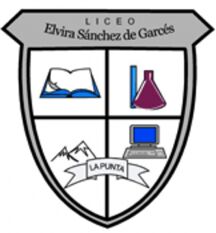 LICEO ELVIRA SANCHEZ DE GARCESPROFESOR JORGE LUIS PEREZ ORAMAS      CIENCIAS PARA LA CIUDADANIA / 3RO MEDIO          AÑO 2021 PRIMER SEMESTREMail: jorge.luis.perez@liceoelvirasanchez.cl   +569 63521809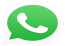 Nombre del estudiante: ___________________________  TRABAJO 3  Puntaje: 40 puntos.Objetivo:Modelar los efectos del cambio climático en diversos ecosistemas y sus componentes biológicos, físicos y químicos, y evaluar posibles soluciones para su mitigación.Noticia:El 22% del territorio nacional está afectado por la desertificación. Las zonas más dañadas se sitúan entre las regiones de Coquimbo y Biobío .Problemática:¿ Qué diferencia hay entre sequía y desertificación? ¿Cómo el cambio climático puede potenciar estos fenómenos?En la página 179 del libro de texto tienes un trabajo propuesto para darle solución a esta Problemática.Te invito a realizar la actividad propuesta en el libro.Lista de Cotejo para evaluar el ProyectoAsignar puntuación: De 0 a 40 en cada sección del trabajo presentado (documento):33-40 puntos  25-32 puntos 17-24 puntos9-16 puntos 8 puntos8 puntosPlanteamiento del problema-Contextualiza claramente el problema y su justificación.
-Las preguntas, objetivos e hipótesis de la investigación son claros y bien delimitados.-Hay buena contextualización del problema y su justificación.
-Las preguntas, objetivos e hipótesis de la Inv. son claros y suficientemente delimitados.-Hay una contextualización adecuada del problema y su justificación.
-Las preguntas, objetivos e hipótesis de la Inv. son adecuados y bien delimitados.-Hay poca contextualización del problema y su justificación.
-Las preguntas, objetivos e hipótesis de la Inv.  no están suficientemente delimitados.-No hay contextualización del problema y su justificación.
-Las preguntas, objetivos e hipótesis de la investigación no son delimitados.Evaluación crítica de la literatura
(Marco teórico)-Hay una revisión extensa de las fuentes relevantes, citación de las obras más pertinentes en el campo.
-Hay excelente síntesis y organización de la literatura que está claramente vinculada al problema de investigación.
-Se apropia las ideas.-Hay una buena revisión de las fuentes relevantes, citación de las obras más pertinentes en el campo.
-Hay buena síntesis y organización de la literatura que está claramente vinculada al problema de investigación.
-Se apropia las ideas.-Hay una revisión adecuada de las fuentes relevantes, citación de la mayoría de  las obras más pertinentes en el campo.
-Hay adecuada síntesis y organización de la literatura que está vinculada al problema de investigación.
-Hace un intento de apropiarse de las ideas.-Hay una revisión mínima de las fuentes relevantes, escasa citación de las obras más pertinentes en el campo.
-Hay mínima síntesis y organización de la literatura que está vinculada al problema de investigación.
-Hace poca apropiación de las ideas.-No hay una revisión de las fuentes relevantes, ni citación de las obras más pertinentes en el campo.
-No hay síntesis y organización de la literatura que está vinculada al problema de investigación.
-No se apropia de las ideas.Metodología-Hay una descripción excelente y clara del diseño de la investigación, la muestra, se presentan los instrumentos, y se indican los procedimientos de análisis a utilizar.
-Hay congruencia entre el diseño, el planteamiento y marco teórico.-Hay una descripción apropiada, y clara del diseño de la investigación, la muestra, se presentan instrumentos, procedimientos de análisis.
-Hay congruencia entre el diseño, el planteamiento y M. T.-Hay una descripción del diseño de la investigación, la muestra, instrumentos, procedimientos de análisis, pero falta mayor claridad.
-Hay poca congruencia entre el diseño, el planteamiento y marco teórico.-Hay una descripción vaga del diseño de la investigación, la muestra, instrumentos, procedimientos de análisis.
-Falta mayor  congruencia entre el diseño, el planteamiento y marco teórico.-No hay una descripción clara del diseño de la investigación, la muestra, instrumentos, procedimientos de análisis.
-No hay  congruencia entre el diseño, el planteamiento y marco teórico.Resultados y conclusionesPresenta la información relevante, bien organizada sustentada con gráficas, cuadros y demás elementos pertinentes. El capítulo está organizado apropiadamente en función de los objetivos del trabajo y el planteamiento teórico que lo sustenta.
Las conclusiones ofrecen un panorama de los hallazgos principales y se presenta una valoración general adecuadamente planteada.Presenta la información relevante, bien organizada sustentada con gráficas, cuadros y demás elementos pertinentes. El capítulo está organizado en función delos objetivos del trabajo y el planteamiento teórico que lo sustenta, aunque presenta pequeñas deficiencias.
Conclusiones en general bien estructuradas, con pequeñas omisiones o problemas de redacción.Presenta la información relevante, más o menos organizada y sustentada con gráficas, cuadros y demás elementos pertinentes, que presentan pequeños errores. El capítulo no está muy organizado en función delos objetivos del trabajo y el planteamiento teórico que lo sustenta, aunque se aprecian esfuerzos en este sentido.
Conclusiones en general claras, aunque escuetas o poco asociadas al resto del trabajo, o , por el contrario, repiten lo señalado en los resultados.Presenta la información relevante, aunque con problemas significativos en su organización. Gráficas, cuadros y demás elementos no aportan a la comprensión de los resultados. El capítulo está poco organizado en función de los objetivos del trabajo y el planteamiento teórico, aunque se mencionan estos elementos.
Se presenta una idea general de las conclusiones, pero deben fortalecerse significativamente.Presenta información irrelevante, desorganizada, con errores significativos en cuadros, gráficas o tablas. El capítulo está poco organizado y no guarda clara relación con los objetivos y planteamiento teórico.
No hay conclusiones claras.Redacción, estilo y formato APA-La redacción es fluida, clara, concisa y entendible. 
-La gramática y ortografía es correcta.  No hay errores.
-Hay transiciones claras entre capítulos, los sub-apartados y párrafos.
-Se aplica el formato de citación en el texto y la bibliografía correctamente en todo el documento.-La redacción es fluida, clara, concisa y entendible en su mayoría.
-La gramática y ortografía es correcta.  Hay algunos errores.
-Hay transiciones claras entre capítulos, los sub-apartados y párrafos en la mayor parte del documento.
-Se aplica el formato de citación en el texto y la bibliografía correctamente en casi todo el documento.-La redacción es fluida, clara, concisa y entendible en algunas partes del documento.
-La gramática y ortografía es correcta en algunas partes del texto, pero hay varios errores.
-Hay transiciones claras entre capítulos, los sub-apartados y párrafos en algunas secciones del documento.
-Se aplica el formato de citación en el texto y la bibliografía correctamente en algunas partes del documento.-La redacción no es fluida, clara, concisa ni entendible en la mayoría del documento.
-Gramática y ortografía no son correctas en la mayoría del texto.
-No hay transiciones claras entre capítulos, sub-apartados y párrafos.
-Casi no se aplica el formato de citación y la bibliografía correctamente en la mayoría del documento.-La redacción es pobre: no es fluida, clara, concisa ni entendible.
-La gramática y ortografía no es correcta.
-Hay muchos errores. -No se aplica el formato de citación en el texto y la bibliografía correctamente.Planteamiento del problemaMarco teóricoMetodologíaResultados y conclusionesRedacción, estilo y formato APATOTAL 